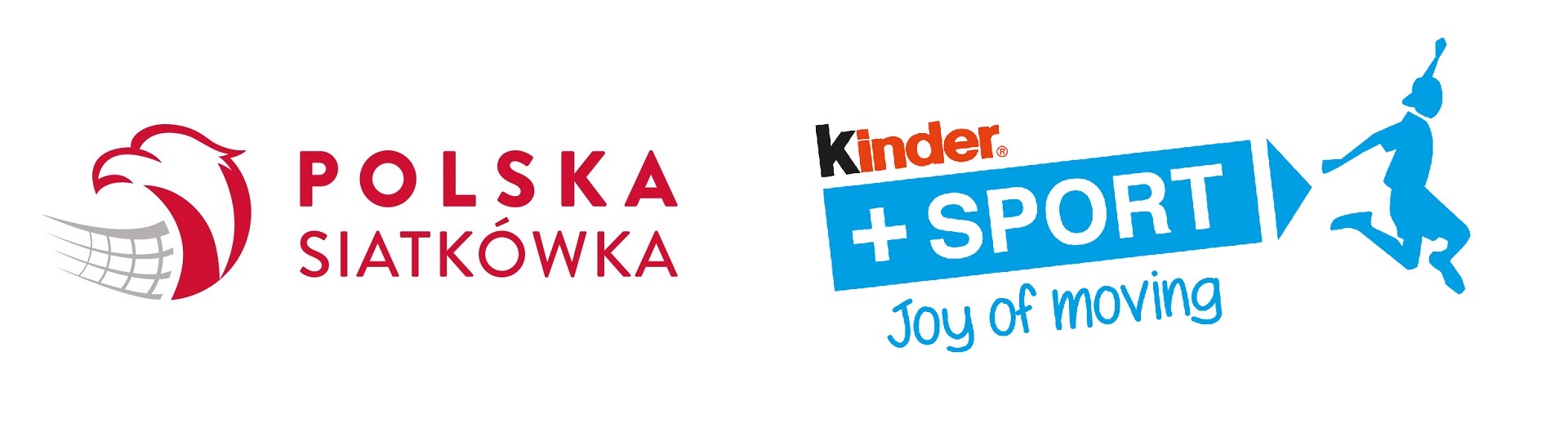 Kinder + Sport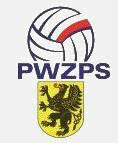 Komunikat dotyczący realizacji projektu


minisiatkówki dziewcząt




w województwie pomorskim w 2022/2023 roku






I. Osoby odpowiedzialne za prowadzenie projektu:Stanisław Kwiatkowski –  tel. kom. 502 792 032, pwzps.gdansk@interia.plTeresa Kwiatkowska 506 578 465  e-mail: biuro@pwzps.plIwona Wilkowska 510-146-069 e-mail: iwonawilkowska@interia.plKoordynator rozgrywek dziewcząt: Katarzyna Przeperska – tel. 795 901 778 siatkarka21@wp.pl-TURNIEJ ROZTAWIENIOWY DZIEWCZĄT w kat. „2” „3” i „4”05.11.2022 r. (sobota) w kat. „2” od godz. 9:30-14:30; w kat. „3” i „4” od godz. 14:30-17:30;BARTOSZ WĘGRZYN, ZSS Człuchów, ul. Koszalińska 2I turniej ligowy26.11.2022 r. (sobota) w kat. „3” od godz. 9:00-14:00;w kat. „4” od godz. 14:15; 27.11.2022 (niedziela)w kat.  „2” od godz.  9:00-16:00;Robert Sawicki, RUMIA (dokładny adres będzie podany później)II turniej ligowy07.01.2023 r. (sobota)w kat. „3” od godz. 9:00-14:00; w kat. „4” od godz. 14:15; 08.01.2023 r. (niedziela) w kat. „2” od godz. 9:00-16:00;Jakub  Jastrzębski, Pozytywna Szkoła Podstawowa, Gdańsk, ul Azaliowa 18III turniej ligowy18.02.2023 sobota w kat. „3” od godz. 9:00-14:00; w kat. „4” od godz. 14:15; 19.02.2023 niedziela w kat. „2” od godz. 9:00-16:00Dominika Szwochert, SP Nr 6 GDAŃSK, Lawendowe Wzgórze (IV Turniej) Otwarte Mistrzostwa Trójmiasta o Puchar Kinder Joy of Moving25.03.2023 r. (sobota) w kat. „3” od godz. 9:00-14.00;w kat. „4” od godz. 14:15; 26.03.2023 r.( niedziela) w kat. „2”, od godz. 9:00-16:00;Iwona Wilkowska, SP 85 GDAŃSK, ul. Stolema 59V turniej ligowy22.04.2023 r. (sobota) w kat. „3” od godz. 9:00-14:00; w kat. „4” od godz 14:15; 23.04.2023 r. (niedziela) w kat. „2” od godz. 9:00-16:00;Katarzyna Przeperska, SP CHWASZCZYNO, ul. A. Mickiewicza 16FINAŁ MISTRZOSTW WOJEWÓDZTWA W MINISIATKÓWCE o Puchar Kinder Joy of Moving.GKS WIEŻYCA 2011 STĘŻYCA, ul. Abrahama 11, STĘŻYCA28.05.2023 r. (niedziela) dziewczętagodzina 10:00-14:00 dwójkigodzina 10:00-14:00 trójkigodzina 14:30-17:00 czwórkiOrganizator zastrzega sobie prawo do zmiany terminów, miejsc oraz godzin rozgrywania turniejów.